NAME _______________________________________ DATE _________ PERIOD_______Family Letter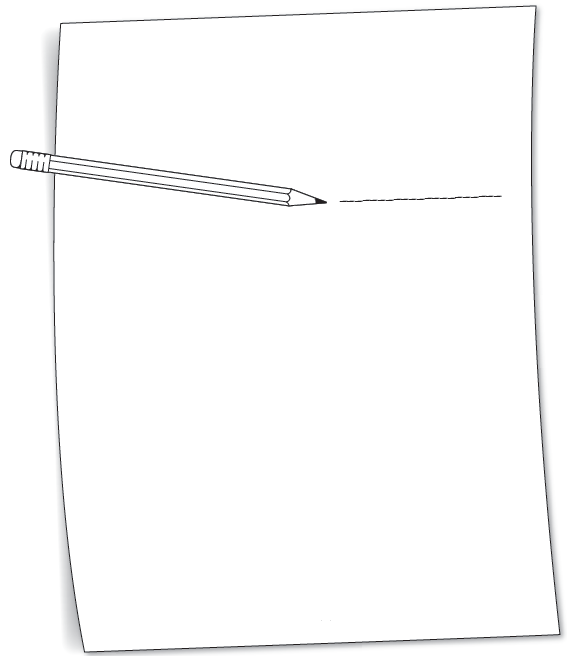 Course 1  ·  Chapter 1 Ratios and Rates 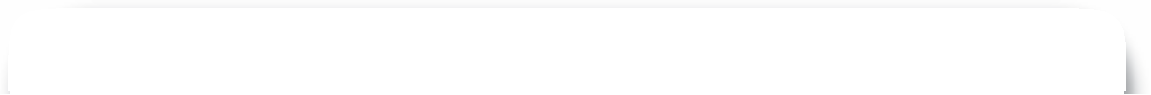 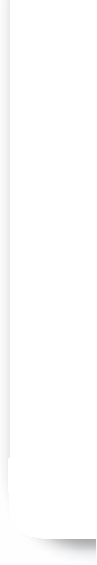 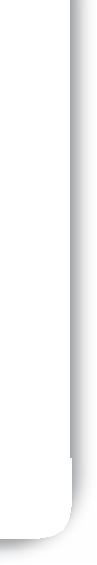 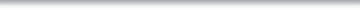 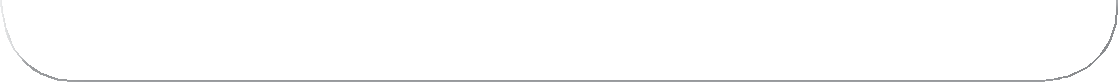 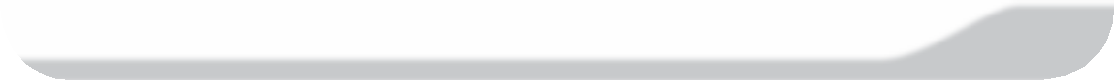 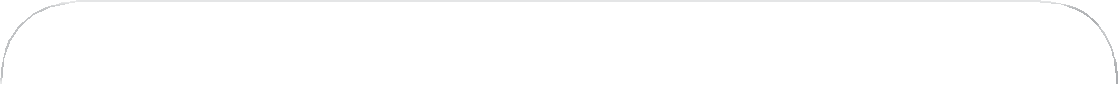 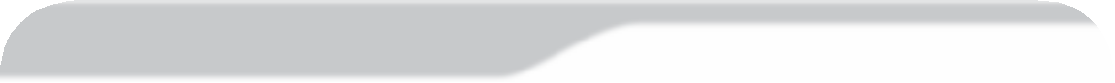 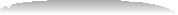 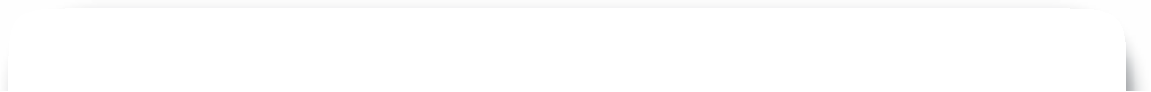 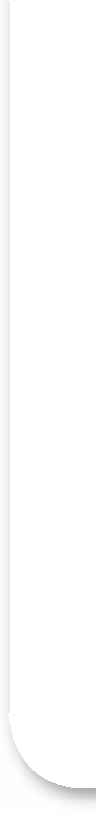 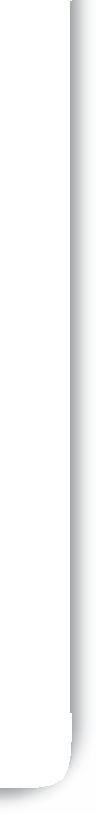 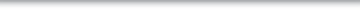 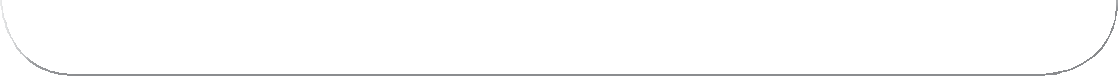 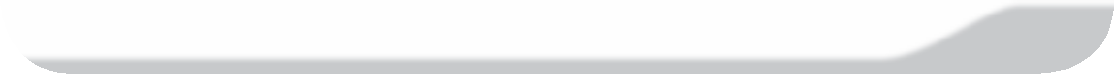 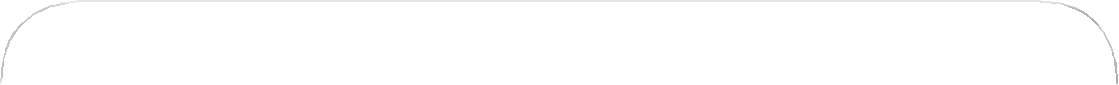 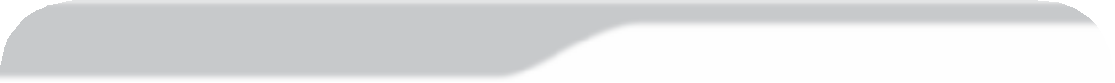 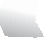 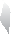 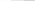 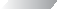 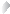 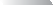 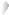 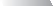 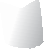 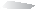 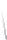 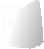 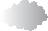 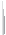 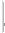 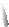 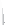 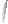 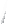 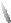 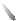 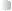 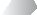 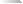 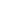 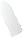 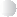 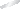 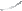 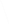 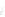 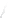 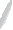 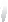 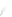 